Hajdúböszörmény Város Önkormányzat Képviselő-testületének 28/2016. (VII.4.) önkormányzati rendeleteHatályos:2016-07-05 - 2016-07-05Hajdúböszörmény Város Önkormányzat Képviselő-testületének 28/2016. (VII.4.) önkormányzati rendeletea hulladékgazdálkodási közszolgáltatásról szóló 42/2013. (XII.20.) önkormányzati rendelet módosításárólHajdúböszörmény Város Önkormányzatának Képviselő-testülete Magyarország Alaptörvénye 32. cikk (2) bekezdésében foglalt hatáskörében, továbbá a Magyarország Alaptörvénye 32. cikk (1) bekezdésében, a Magyarország helyi önkormányzatairól szóló 2011. évi CLXXXIX. törvény 13. § (1) bekezdés 19. pontjában meghatározott feladatkörében eljárva, a hulladékról szóló 2012. évi CLXXXV. törvény 35. §-ában és 88. § (4) bekezdésében kapott felhatalmazás alapján, Hajdúböszörmény Város Önkormányzat Képviselő-testülete Szervezeti és Működési Szabályzatáról szóló 20/2007. (IV.26.) Önk. rendelet 52. § (3) és (5) e. pontjában biztosított véleményezési jogkörében eljáró Hajdúböszörmény Város Önkormányzata Képviselő-testületének Gazdasági, Fejlesztési és Környezetvédelmi Bizottsága, továbbá Jogi, Ügyrendi és Összeférhetetlenségi Bizottsága, valamint a környezet védelmének általános szabályairól szóló 1995. évi LIII. törvény 48. § (3) bekezdésében biztosított véleményezési jogkörében eljáró Hajdú-Bihar Megyei Kormányhivatal véleményének kikérésével a települési hulladékhoz kapcsolódó hulladékgazdálkodási közszolgáltatás tárgyában a következőket rendeli el.1. §A rendelet 10/A. § (3) bekezdésében helyébe a következő rendelkezés lép:„(3) Az ingatlantulajdonos a települési hulladék részét képező kerti zöldhulladékokat a házhoz menő zöldhulladék gyűjtéssel érintett – az e rendelet 2. mellékletében meghatározott – területeken külön gyűjti úgy, hogy a lombot, kaszálékot, nyesedéket, vékony gallyakat együttesen a barna fedéllel ellátott 120 literes gyűjtőedényzetbe.”2. §A rendelet 10/A. § (4) bekezdés helyébe a következő rendelkezés lép:„(4) A zöldhulladék elszállítását a közszolgáltatónak legalább évente 10 alkalommal biztosítani kell, januárban két alkalommal (tekintettel a fenyőfa gyűjtési kötelezettségre), április, május, június, július, augusztus, szeptember, október, november hónapokban legalább egy alkalommal. A Közszolgáltató a lakosságot a rendelet 6. § (2) bekezdésében foglalt módokon értesíti. A gyűjtési időszakot a Közszolgáltató a kedvező őszi időjárás függvényében meghosszabbíthatja, valamint a gyűjtés gyakoriságát igény szerint növelheti.”3. §A rendelet 15. § (5) bekezdése helyébe a következő rendelkezés lép:„ (5) A fizetendő közszolgáltatási díjat a Koordináló Szerv által kiállított számla kézhezvételét követően, a számlában feltüntetett fizetési határidőig kell kiegyenlíteni.”4. §A rendelet 16. § (4) bekezdésében „a Közszolgáltatónak” szövegrész helyébe „a Koordináló Szerv” szövegrész lép.5. §(1) A rendelet 2016. július 5. napján lép hatályba, és 2016. július 6. napján hatályát veszti.(2) Hatályát veszti a rendelet 17. § (4) bekezdése.Magyar Közlöny Lap- és Könyvkiadó Kft.
Az Önkormányzati Rendelettárban elérhető szövegek tekintetében a Közlönykiadó minden jogot fenntart! 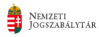 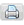 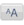 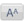 